Ханты-Мансийский автономный округ – ЮграХанты-Мансийский муниципальный районМУНИЦИПАЛЬНОЕ ОБРАЗОВАНИЕСЕЛЬСКОЕ ПОСЕЛЕНИЕ СОГОМАДМИНИСТРАЦИЯ СЕЛЬСКОГО ПОСЕЛЕНИЯ СОГОМП О С Т А Н О В Л Е Н И Еот 23.12.2022 года			                                                                 № 105д. СогомОб утверждении Административного регламента предоставления муниципальной услуги "Предварительное согласование предоставления земельного участка" В соответствии с Федеральным законом от 27.07.2010 № 210-ФЗ "Об организации предоставления государственных и муниципальных услуг", Федеральным законом от 06.10.2003 № 131-ФЗ «Об общих принципах организации местного самоуправления в Российской Федерации», в целях упорядочения административных процедур при предоставлении муниципальных услуг: 1. Утвердить Административный регламент предоставления муниципальной услуги "Предварительное согласование предоставления земельного участка" согласно приложению, к настоящему постановлению.2. Настоящее постановление вступает в силу после его официального опубликования (обнародования).3. Контроль за выполнением настоящего постановления оставляю за собой.Глава сельского поселения Согом                                                       Г.В. Полуянов Приложение к постановлению администрациисельского поселения Согом от 23.12.2022 № 105Административный регламент предоставления муниципальной услуги "Предварительное согласование предоставления земельного участка"
I. Общие положения
Предмет регулирования административного регламента1. Административный регламент предоставления муниципальной услуги по предварительному согласованию предоставления земельного участка (далее-Административный регламент, муниципальная услуга), разработан в целях повышения качества предоставления муниципальной услуги, устанавливает сроки и последовательность административных процедур и административных действий администрации сельского поселения Согом (далее-уполномоченный орган), а также порядок его взаимодействия с заявителями, органами власти и организациями при предоставлении муниципальной услуги.Круг заявителей2. Заявителями на получение муниципальной услуги являются юридические или физические лица, обратившиеся на законных основаниях с заявлением о предварительном согласовании предоставления земельного участка (далее-заявитель).При предоставлении муниципальной услуги от имени заявителей вправе обратиться их законные представители, действующие в силу закона, или их представители на основании доверенности.Требования к порядку информирования о предоставлении муниципальной услуги3. Информирование о порядке предоставления муниципальной услуги осуществляется:- непосредственно при личном приеме заявителя в Администрации поселения, в многофункциональном центре предоставления государственных и муниципальных услуг (далее - многофункциональный центр);- по телефону в Администрации поселения или многофункциональном центре;- письменно, в том числе посредством электронной почты, факсимильной связи;- посредством размещения в открытой и доступной форме информации:на официальном сайте Уполномоченного органа (официальный сайт администрации сельского поселения Согом http://admsogom.ru) (далее – официальный сайт);в федеральной государственной информационной системе «Единый портал государственных и муниципальных услуг (функций)» (https://www.gosuslugi.ru/) (далее - Единый портал); в региональной информационной системе Ханты-Мансийского автономного округа - Югры «Портал государственных и муниципальных услуг (функций) Ханты-Мансийского автономного округа - Югры» (http://86.gosuslugi.ru) (далее - региональный портал);- посредством размещения информации на информационных стендах в Администрации поселения или многофункционального центра.Информация о месте нахождения, справочных телефонах, графике работы, адресах электронной почты органа, предоставляющего муниципальную услугу:Администрации сельского поселения Согом (далее - Уполномоченный орган).628535, д. Согом, ул. Центральная, д. 12, Ханты-Мансийского района ХМАО-Югры (Тюменской области).Адрес электронной почты администрации: admsogom@bk.ruТелефон для справок:Глава поселения – 8 (982) 560-04-94.Информация по вопросам предоставления муниципальной услуги, сведений о ходе ее оказания, предоставляется специалистом.Режим работы:График работы:Понедельник-пятница с 09-00 до 17-00 часов, перерыв с 13:00 по 14:00;Выходные дни - суббота, воскресенье.4. Способы получения информации о месте нахождения, справочных телефонах, графике работы адресе официального сайта в информационно-телекоммуникационной сети "Интернет", адресе электронной почты автономного учреждения ХМАО-Югры "Многофункциональный центр предоставления государственных и муниципальных услуг Югры" (далее-МФЦ):1) Межрайонная ИФНС России № 1 по Ханты-Мансийскому автономному округу - Югре. Адрес: 628012, Ханты-Мансийский автономный округ-Югра, Тюменская область, г.Ханты-Мансийск, ул.Дзержинского, д.2Телефон: (3467) 33-49-22.Официальный сайт: http://www.r86.nalog.ru/imns/imns86_01/2) Управление Росреестра по Ханты-Мансийскому автономному округу - Югре. Адрес: 628011, г. Ханты-Мансийск, ул. Мира, д. 27. Телефон: 8(3467) 93-06-10. Адрес официального сайта: https://rosreestr.gov.ru/.  Электронная почта: 86_upr@rosreestr.ru.5. Сведения, указанные в пунктах 3-5 настоящего Административного регламента, размещаются на информационных стендах в местах предоставления муниципальной услуги и в информационно-телекоммуникационной сети Интернет:в федеральной государственной информационной системе "Единый портал государственных и муниципальных услуг (функций) " www.gosuslugi.ru (далее Единый портал);в региональной информационной системе Ханты-Мансийского автономного округа-Югры "Портал государственных и муниципальных услуг (функций) Ханты-Мансийского автономного округа-Югры" 86.gosuslugi.ru (далее-региональный портал).6. Для получения информации по вопросам предоставления муниципальной услуги заявитель обращается лично, письменно, по телефону либо через Единый и региональный порталы.Информирование (консультирование) по вопросам предоставления муниципальной услуги осуществляется ответственным специалистами по муниципальной собственности администрации сельского поселения Согом.Информация по вопросам предоставления муниципальной услуги размещается:на информационных стендах администрации сельского поселения Согом;на официальном сайте Уполномоченного органа (официальный сайт администрации сельского поселения Согом http://admsogom.ru);на Едином и региональном порталах;в средствах массовой информации, в информационных материалах (брошюрах, буклетах и т.д.).7. На стенде в местах предоставления муниципальной услуги и в информационно-телекоммуникационной сети Интернет размещается следующая информация:извлечения из законодательных и иных нормативных правовых актов, содержащих нормы, регулирующие деятельность по предоставлению муниципальной услуги;место нахождения, график работы, справочные телефоны, адреса электронной почты уполномоченного органа и его структурного(ых) подразделения(й), участвующего(их) в предоставлении муниципальной услуги);сведения о способах получения информации о местах нахождения и графиках работы органов, участвующих в предоставлении муниципальной услуги, МФЦ;о процедуре получения информации заявителем по вопросам предоставления муниципальной услуги, сведений о ходе предоставления муниципальной услуги;бланки заявления о предоставлении муниципальной услуги и образцы их заполнения;исчерпывающий перечень документов, необходимых для предоставления муниципальной услуги;блок-схема предоставления муниципальной услуги;основания для отказа в предоставлении муниципальной услуги;текст настоящего Административного регламента с приложениями (извлечения-на информационном стенде; полная версия размещается в информационно-телекоммуникационной сети Интернет, полный текст Административного регламента можно получить у специалиста структурного подразделения уполномоченного органа).8. В случае устного обращения (лично или по телефону) заявителя (его представителя) специалист структурного подразделения уполномоченного органа, осуществляет устное информирование (соответственно лично или по телефону). Устное информирование осуществляется не более 15 минут.Ответ на телефонный звонок начинается с информации о наименовании органа, в который обратился заявитель, фамилии, имени, отчестве и должности специалиста, принявшего телефонный звонок.При общении с заявителями (по телефону или лично) специалист уполномоченного органа должен корректно и внимательно относиться к гражданам, не унижая их чести и достоинства. Устное информирование о порядке предоставления муниципальной услуги должно проводиться с использованием официально-делового стиля речи.При невозможности специалиста, принявшего звонок, самостоятельно ответить на поставленный вопрос, телефонный звонок должен быть переадресован (переведен) на другое должностное лицо или же обратившемуся лицу должен быть сообщен телефонный номер, по которому можно получить необходимую информацию. Если для подготовки ответа требуется продолжительное время, специалист, осуществляющий устное информирование, может предложить заявителю направить в уполномоченный орган письменное обращение о предоставлении ему письменного ответа либо назначить другое удобное для заявителя время для устного информирования.При консультировании по письменным обращениям, ответ на обращение заявителя направляется на указанный им адрес в письменной форме. Ответ на обращение, поступившее в форме электронного документа, направляется в форме электронного документа по адресу электронной почты, указанному в обращении, поступившем в уполномоченный орган. Ответ на обращение направляется заявителю в срок, не превышающий 30 календарных дней с момента регистрации обращения.9. Информирование заявителей о порядке предоставления муниципальной услуги в МФЦ, а также по иным вопросам, связанным с предоставлением муниципальной услуги, осуществляется МФЦ соответствии с заключенным соглашением и регламентом работы МФЦ.10. Информирование о порядке и ходе предоставления муниципальной услуги и консультирование по вопросам ее предоставления осуществляется бесплатно.11. Для получения информации по вопросам предоставления муниципальной услуги, в том числе о ходе предоставления муниципальной услуги посредством Единого и регионального порталов, заявителям необходимо использовать адреса в информационно-телекоммуникационной сети Интернет, указанные в пунктах 3, 4 настоящего Административного регламента.12. В случае внесения изменений в порядок предоставления муниципальной услуги уполномоченный орган в срок, не превышающий 5 рабочих дней со дня вступления в силу таких изменений, обеспечивает размещение информации в информационно-телекоммуникационной сети Интернет и на информационных стендах, находящихся в месте предоставления муниципальной услуги.II. Стандарт предоставления муниципальной услуги
Наименование муниципальной услуги14. Предварительное согласование предоставления земельного участка.Наименование органа местного самоуправления, предоставляющего муниципальную услугу, его структурных подразделений, участвующих в предоставлении муниципальной услуги15. Органом, предоставляющим муниципальную услугу, является администрация сельского поселения Согом.Непосредственное предоставление муниципальной услуги осуществляет структурное подразделение уполномоченного органа управление муниципальной собственности администрации сельского поселения Согом.За предоставлением муниципальной услуги заявитель может обратиться в МФЦ.При предоставлении муниципальной услуги уполномоченный орган осуществляет межведомственное информационное взаимодействие с территориальным органом Федеральной налоговой службы, территориальным органом Федеральной службы государственной регистрации, кадастра и картографии, филиалом Федерального государственного бюджетного учреждения "Федеральная кадастровая палата Федеральной службы государственной регистрации, кадастра и картографии" по Ханты-Мансийскому автономному округу-Югре.В соответствии с требованиями пункта 3 части 1 статьи 7 Федерального закона от 27 июля 2010 года № 210-ФЗ "Об организации предоставления государственных и муниципальных услуг" запрещается требовать от заявителя осуществления действий, в том числе согласований, необходимых для получения государственных и муниципальных услуг и связанных с обращением в иные государственные органы, органы местного самоуправления, организации, за исключением получения услуг и получения документов и информации, предоставляемых в результате предоставления таких услуг, включенных в Перечень услуг, которые являются необходимыми и обязательными для предоставления администрацией сельского поселения Согом муниципальных услуг и предоставляемых организациями, участвующими в предоставлении этих услуг.Результат предоставления муниципальной услуги16. Результатом предоставления муниципальной услуги является:выдача (направление) заявителю решения о предварительном согласовании предоставления земельного участка;выдача (направление) заявителю мотивированного решения об отказе в предварительном согласовании предоставления земельного участка.Решение о предварительном согласовании предоставления земельного участка оформляется на официальном бланке уполномоченного органа.Решение об отказе в предоставлении муниципальной услуги оформляется в форме уведомления на официальном бланке уполномоченного органа с указанием мотивированных оснований отказа.Срок предоставления муниципальной услуги17. Общий срок предоставления муниципальной услуги составляет 30 календарных дней со дня поступления заявления о предоставлении муниципальной услуги в уполномоченный орган. Процедуры, предусмотренные пунктом 7 статьи 39.15 Земельного кодекса Российской Федерации, осуществляются в срок не более 14 календарных дней.В случае, если схема расположения земельного участка, в соответствии с которой предстоит образовать земельный участок, подлежит согласованию в соответствии со статьей 3.5 Федерального закона от 25 октября 2001 года № 137-ФЗ "О введении в действие Земельного кодекса Российской Федерации", срок, предусмотренный пунктом 7 статьи 39.15 Земельного кодекса Российской Федерации, может быть продлен не более чем до сорока пяти дней со дня поступления заявления о предварительном согласовании предоставления земельного участка. О продлении срока рассмотрения заявления о предварительном согласовании предоставления земельного участка уполномоченный орган уведомляет заявителя. Процедуры, предусмотренные пунктом 7 статьи 11.4, Земельного кодекса Российской Федерации, осуществляются в срок не более 20 календарных дней.В общий срок предоставления муниципальной услуги входит срок направления межведомственных запросов и получения на них ответов, срок выдачи (направления) документов, являющихся результатом предоставления муниципальной услуги.В случае обращения заявителя за получением муниципальной услуги в МФЦ срок предоставления муниципальной услуги исчисляется со дня передачи МФЦ документов, обязанность по предоставлению которых возложена на заявителя, в администрацию сельского поселения Согом.Срок выдачи (направления) документов, являющихся результатом предоставления муниципальной услуги - не позднее 10 (десяти) рабочих дней со дня подписания должностным лицом уполномоченного органа либо лицом его замещающим, документов, являющихся результатом предоставления муниципальной услуги, указанных в пункте 16 настоящего Административного регламента.В случае необходимости получения дополнительной информации и (или) уточнения имеющихся сведений, необходимых для предоставления муниципальной услуги, по решению главы сельского поселения Согом указанный срок может быть продлен, но не более чем на один месяц, с сообщением заявителю о продлении срока предоставления муниципальной услуги. Направление письменных разъяснений заявителю посредством электронной почты, почтовой связи и (или) передачи их для выдачи в МФЦ осуществляется в установленные настоящей частью сроки.Правовые основания для предоставления муниципальной услуги 18. Предоставление муниципальной услуги осуществляется в соответствии с:Конституцией Российской Федерации (Российская газета от 25.12.1993 № 237);Земельным кодексом Российской Федерации (Собрание законодательства Российской Федерации, 29.10.2001, № 44, ст. 4147; Парламентская газета, № 204-205, 30.10.2001; Российская газета, № 211-212, 30.10.2001);Федеральным законом от 25 октября 2001 года № 137-ФЗ "О введении в действие Земельного кодекса Российской Федерации" (Собрание законодательства Российской Федерации, 29.10.2001, № 44, ст. 4148; Парламентская газета, № 204-205, 30.10.2001; Российская газета, № 211-212, 30.10.2001);Федеральным законом от 6 октября 2003 года № 131-ФЗ "Об общих принципах организации местного самоуправления в Российской Федерации" (Собрание законодательства Российской Федерации, 06.10.2003, № 40, ст. 3822; Парламентская газета, № 186, 08.10.2003; Российская газета, № 202, 08.10.2003);Федеральным законом от 27 июля 2006 года № 152-ФЗ "О персональных данных" (Собрание законодательства Российской Федерации, 31.07.2006, № 31 (1 ч.), ст. 3451);Федеральным законом от 24 июля 2007 года № 221-ФЗ "О кадастровой деятельности" (Собрание законодательства Российской Федерации, 30.07.2007, № 31, ст. 4017; Парламентская газета, № 99-101, 09.08.2007; Российская газета, № 165, 01.08.2007);Федеральным законом от 27 июля 2010 года № 210-ФЗ "Об организации предоставления государственных и муниципальных услуг" (Собрание законодательства Российской Федерации, 02.08.2010, № 31, ст. 4179; Российская газета, N 168, 30.07.2010);Постановления Правительства Российской Федерации от 09.04.2022 № 629 "Об особенностях регулирования земельных отношений в Российской Федерации в 2022 году" (Официальный интернет-портал правовой информации" (www.pravo.gov.ru) 12 апреля 2022 г. № 0001202204120006, Собрание законодательства Российской Федерации от 18 апреля 2022 г. № 16 ст. 2671).приказом Министерства экономического развития Российской Федерации от 14 января 2015 года № 7 "Об утверждении порядка и способов подачи заявлений об утверждении схемы расположения земельного участка или земельных участков на кадастровом плане территории, заявления о проведении аукциона по продаже земельного участка, находящегося в государственной или муниципальной собственности, или аукциона на право заключения договора аренды земельного участка, находящегося в государственной или муниципальной собственности, заявления о предварительном согласовании предоставления земельного участка, находящегося в государственной или муниципальной собственности, заявления о предоставлении земельного участка, находящегося в государственной или муниципальной собственности, и заявления о перераспределении земель и (или) земельных участков, находящихся в государственной или муниципальной собственности, и земельных участков, находящихся в частной собственности, в форме электронных документов с использованием информационно-телекоммуникационной сети "Интернет", а также требований к их формату" (Официальный интернет-портал правовой информации http://www.pravo.gov.ru от 27.02.2015);Законом Ханты-Мансийского автономного округа-Югры от 3 мая 2000 года № 26-оз "О регулировании отдельных земельных отношений в Ханты-Мансийском автономном округе-Югре" (Собрание законодательства Ханты-Мансийского автономного округа, 25.05.2000, № 4 (часть I), ст. 217);Законом Ханты-Мансийского автономного округа-Югры от 11 июня 2010 года № 102-оз "Об административных правонарушениях" (Собрание законодательства Ханты-Мансийского автономного округа-Югры, 01.06.2010-15.06.2010, N 6 (часть 1), ст. 461; Новости Югры, № 107, 13.07.2010);настоящим Административным регламентом.Исчерпывающий перечень документов,необходимых для предоставления муниципальной услуги19. Для получения муниципальной услуги заявителем предоставляются:1) заявление о предоставлении муниципальной услуги в соответствии со статьей 39.15 Земельного кодекса Российской Федерации, в котором указываются:фамилия, имя, отчество, место жительства заявителя и реквизиты документа, удостоверяющего личность заявителя (для гражданина);наименование и место нахождения заявителя (для юридического лица), а также государственный регистрационный номер записи о государственной регистрации юридического лица в едином государственном реестре юридических лиц, идентификационный номер налогоплательщика, за исключением случаев, если заявителем является иностранное юридическое лицо;кадастровый номер земельного участка, заявление о предварительном согласовании, предоставление которого подано (далее - испрашиваемый земельный участок), в случае, если границы такого земельного участка подлежат уточнению в соответствии с Федеральным законом "О государственной регистрации недвижимости";реквизиты решения об утверждении проекта межевания территории, если образование испрашиваемого земельного участка предусмотрено указанным проектом;кадастровый номер земельного участка или кадастровые номера земельных участков, из которых в соответствии с проектом межевания территории, со схемой расположения земельного участка или с проектной документацией лесных участков предусмотрено образование испрашиваемого земельного участка, в случае, если сведения о таких земельных участках внесены в Единый государственный реестр недвижимости;основание предоставления земельного участка без проведения торгов из числа предусмотренных пунктом 2 статьи 39.3, статьей 39.5, пунктом 2 статьи 39.6 или пунктом 2 статьи 39.10 Земельного Кодекса Российской Федерации оснований;вид права, на котором заявитель желает приобрести земельный участок, если предоставление земельного участка возможно на нескольких видах прав;цель использования земельного участка;реквизиты решения об изъятии земельного участка для государственных или муниципальных нужд в случае, если земельный участок предоставляется взамен земельного участка, изымаемого для государственных или муниципальных нужд;реквизиты решения об утверждении документа территориального планирования и (или) проекта планировки территории в случае, если земельный участок предоставляется для размещения объектов, предусмотренных указанным документом и (или) проектом;почтовый адрес и (или) адрес электронной почты для связи с заявителем;2) документы, подтверждающие право заявителя на приобретение земельного участка без проведения торгов и предусмотренные перечнем, установленным уполномоченным Правительством Российской Федерации федеральным органом исполнительной власти, за исключением документов, которые должны быть представлены в уполномоченный орган в порядке межведомственного информационного взаимодействия;3) схема расположения земельного участка в случае, если испрашиваемый земельный участок предстоит образовать и отсутствует проект межевания территории, в границах которой предстоит образовать такой земельный участок;4) проектная документация лесных участков в случае, если подано заявление о предварительном согласовании предоставления лесного участка, за исключением лесного участка, образуемого в целях размещения линейного объекта;5) документ, подтверждающий полномочия представителя заявителя, в случае, если с заявлением о предварительном согласовании предоставления земельного участка обращается представитель заявителя;6) заверенный перевод на русский язык документов о государственной регистрации юридического лица в соответствии с законодательством иностранного государства в случае, если заявителем является иностранное юридическое лицо;7) подготовленные некоммерческой организацией, созданной гражданами, списки ее членов в случае, если подано заявление о предварительном согласовании предоставления земельного участка или о предоставлении земельного участка в безвозмездное пользование указанной организации для ведения огородничества или садоводства;Документы, указанные в подпункте 1.1. настоящего пункта уполномоченный орган запрашивает в порядке межведомственного информационного взаимодействия в территориальном органе Федеральной налоговой службы, территориальном органе Федеральной службы государственной регистрации, кадастра и картографии, филиале Федерального государственного бюджетного учреждения "Федеральная кадастровая палата Федеральной службы государственной регистрации, кадастра и картографии" по Ханты-Мансийскому автономному округу-Югре.Заявитель вправе представить указанные документы по собственному желанию, обратившись в соответствующий орган, участвующий в предоставлении муниципальной услуги, по адресам, указанным в пункте 5 настоящего Административного регламента.20. Заявление может быть подано заявителем в свободной форме с соблюдением требований, указанных в подпункте 1 пункта 19 настоящего Административного регламента, либо по рекомендуемой форме, приведенной в приложении 1 к настоящему Административному регламенту.В заявлении указывается способ предоставления документа, являющегося результатом предоставления муниципальной услуги:в виде бумажного документа, который заявитель получает непосредственно при личном обращении;в виде бумажного документа, который направляется уполномоченным органом заявителю посредством почтового отправления;в виде электронного документа, размещенного на официальном сайте, ссылка на который направляется уполномоченным органом заявителю посредством электронной почты;в виде электронного документа, который направляется уполномоченным органом заявителю посредством электронной почты.К заявлению прилагается копия документа, удостоверяющего личность заявителя (удостоверяющего личность представителя заявителя, если заявление представляется представителем заявителя) в виде электронного образа такого документа.Представления указанного в настоящем пункте документа не требуется в случае представления заявления посредством отправки через личный кабинет Единого или регионального порталов, а также, если заявление подписано усиленной квалифицированной электронной подписью.В случае подачи заявления представителем заявителя, действующим на основании доверенности, к заявлению также прилагается доверенность в виде электронного образа такого документа.Формы заявлений в электронной форме размещаются Администрацией городского поселения Советский на официальном сайте с возможностью их бесплатного копирования.21. Порядок представления документов, необходимых для получения муниципальной услуги.По выбору заявителя заявление представляется в уполномоченный орган или одним из следующих способов:при личном обращении;посредством почтовой связи на бумажном носителе;в форме электронных документов с использованием информационно-телекоммуникационной сети Интернет, в том числе с использованием официального сайта, Единого и регионального порталов.22. В соответствии с частью 1 статьи 7 Федерального закона от 27.07.2010 № 210-ФЗ "Об организации предоставления государственных и муниципальных услуг" запрещается требовать от заявителей:представления документов и информации или осуществления действий, представление или осуществление которых не предусмотрено нормативными правовыми актами, регулирующими отношения, возникающие в связи с предоставлением муниципальной услуги;представления документов и информации, в том числе подтверждающих внесение заявителем платы за предоставление муниципальной услуги, которые находятся в распоряжении органов, предоставляющих муниципальные услуги, иных государственных органов, органов местного самоуправления либо подведомственных государственным органам или органам местного самоуправления организаций, участвующих в предоставлении предусмотренных частью 1 статьи 1 Федерального закона от 27.07.2010 № 210-ФЗ "Об организации предоставления государственных и муниципальных услуг" государственных и муниципальных услуг, в соответствии с нормативными правовыми актами Российской Федерации, нормативными правовыми актами Ханты- Мансийского автономного округа-Югры, муниципальными правовыми актами, за исключением документов, включенных в определенный частью 6 статьи 7 указанного Федерального закона перечень документов. Заявитель вправе представить указанные документы и информацию в Уполномоченный орган по собственной инициативе;осуществления действий, в том числе согласований, необходимых для получения муниципальной услуги и связанных с обращением в иные государственные органы, органы местного самоуправления, организации, за исключением получения услуг и получения документов и информации, предоставляемых в результате предоставления таких услуг, включенных в перечень, указанный в пункте 17 настоящего административного регламента;представления документов и информации, отсутствие и (или) недостоверность которых не указывались при первоначальном отказе в приеме документов, необходимых для предоставления государственной или муниципальной услуги, либо в предоставлении государственной или муниципальной услуги, за исключением следующих случаев:а) изменение требований нормативных правовых актов, касающихся предоставления государственной или муниципальной услуги, после первоначальной подачи заявления о предоставлении государственной или муниципальной услуги;б) наличие ошибок в заявлении о предоставлении государственной или муниципальной услуги и документах, поданных заявителем после первоначального отказа в приеме документов, необходимых для предоставления государственной или муниципальной услуги, либо в предоставлении государственной или муниципальной услуги и не включенных в представленный ранее комплект документов;в) истечение срока действия документов или изменение информации после первоначального отказа в приеме документов, необходимых для предоставления государственной или муниципальной услуги, либо в предоставлении государственной или муниципальной услуги;г) выявление документально подтвержденного факта (признаков) ошибочного или противоправного действия (бездействия) должностного лица органа, предоставляющего государственную услугу, или органа, предоставляющего муниципальную услугу, государственного или муниципального служащего, работника многофункционального центра, работника организации, предусмотренной частью 1.1 статьи 16 Федерального закона от 27.07.2010 № 210-ФЗ "Об организации предоставления государственных и муниципальных услуг", при первоначальном отказе в приеме документов, необходимых для предоставления государственной или муниципальной услуги, либо в предоставлении государственной или муниципальной услуги, о чем в письменном виде за подписью руководителя органа, предоставляющего государственную услугу, или органа, предоставляющего муниципальную услугу, руководителя многофункционального центра при первоначальном отказе в приеме документов, необходимых для предоставления государственной или муниципальной услуги, либо руководителя организации, предусмотренной частью 1.1 статьи 16 Федерального закона от 27.07.2010 № 210-ФЗ "Об организации предоставления государственных и муниципальных услуг", уведомляется заявитель, а также приносятся извинения за доставленные неудобства;предоставления на бумажном носителе документов и информации, электронные образы которых ранее были заверены в соответствии с пунктом 7.2 части 1 статьи 16 настоящего Федерального закона, за исключением случаев, если нанесение отметок на такие документы либо их изъятие является необходимым условием предоставления государственной или муниципальной услуги, и иных случаев, установленных федеральными законами.Исчерпывающий перечень оснований для отказа в приеме документов, необходимых для предоставления муниципальной услуги23. Основания для отказа в приеме заявления действующим законодательством не предусмотрены.Исчерпывающий перечень оснований для приостановления и (или) отказа в предоставлении муниципальной услуги24. Основаниями для приостановления предоставления муниципальной услуги являются:В случае если на дату поступления в администрацию сельского поселения Согом заявления о предварительном согласовании предоставления земельного участка, образование которого предусмотрено приложенной к этому заявлению схемой расположения земельного участка, на рассмотрении в администрации сельского поселения Согом находится представленная ранее другим лицом схема расположения земельного участка и местоположение земельных участков, образование которых предусмотрено этими схемами, частично или полностью совпадает, администрация сельского поселения Согом принимает решение о приостановлении срока рассмотрения поданного позднее заявления о предварительном согласовании предоставления земельного участка и направляет принятое решение заявителю.Срок рассмотрения поданного позднее заявления о предварительном согласовании предоставления земельного участка приостанавливается до принятия решения об утверждении направленной или представленной ранее схемы расположения земельного участка или до принятия решения об отказе в утверждении указанной схемы.25. Основания для отказа в предоставлении муниципальной услуги в соответствии с пунктом 8 статьи 39.15 Земельного кодекса Российской Федерации и статьей 13 Закона Ханты-Мансийского автономного округа-Югры от 3 мая 2000 года № 26-оз "О регулировании отдельных земельных отношений в Ханты- Мансийском автономном округе-Югре":1) схема расположения земельного участка, приложенная к заявлению о предварительном согласовании предоставления земельного участка, не может быть утверждена по основаниям, указанным в пункте 16 статьи 11.10 Земельного кодекса Российской Федерации;2) земельный участок, который предстоит образовать, не может быть предоставлен заявителю по основаниям, указанным в подпунктах 1 - 13, 14.1-19, 22, 23 статьи 39.16 Земельного кодекса Российской Федерации;3) земельный участок, границы которого подлежат уточнению в соответствии с Федеральным законом "О государственной регистрации недвижимости", не может быть предоставлен заявителю по основаниям, указанным в подпунктах 1 - 23 статьи 39.16 Земельного кодекса Российской Федерации.4) включение земельного участка в перечень земельных участков, предоставляемых бесплатно в собственность граждан для индивидуального жилищного строительства, указанный в пункте 15 статьи 6.2 Закона Ханты-Мансийского автономного округа-Югры от 3 мая 2000 года № 26-оз "О регулировании отдельных земельных отношений в Ханты-Мансийском автономном округе-Югре.Порядок, размер и основания взимания государственной пошлины или иной платы, взимаемой за предоставление муниципальной услуги 26. Предоставление муниципальной услуги осуществляется без взимания платы.Максимальный срок ожидания в очереди при подаче заявления о предоставлении муниципальной услуги и при получении результата предоставления муниципальной услуги 27. Максимальный срок ожидания в очереди при подаче заявления о предоставлении муниципальной услуги и при получении результата предоставления муниципальной услуги не должен превышать 15 минут.Срок и порядок регистрации запроса заявителя о предоставлении муниципальной услуги, в том числе поступившего посредством электронной почты и с использованием федеральной государственной информационной системы "Единый портал государственных и муниципальных услуг (функций)", Портала государственных и муниципальных услуг (функций) Ханты-Мансийского автономного округа-Югры 28. Письменные обращения, поступившие в адрес уполномоченного органа, в том числе посредством электронной почты, подлежат обязательной регистрации служащим администрации сельского поселения Согом, работающим в приемной, ответственным за делопроизводство в администрации сельского поселения Согом в журнале регистрации заявлений или в электронном документообороте в течение 1 рабочего дня с момента поступления в уполномоченный орган.В случае личного обращения заявителя с заявлением в уполномоченный орган, такое заявление подлежит обязательной регистрации служащим администрации сельского поселения Согом, работающим в приемной, ответственным за делопроизводство в администрации сельского поселения Согом в журнале регистрации заявлений или в электронном документообороте в течение 15 минут.В случае подачи заявления посредством Единого или регионального порталов письменные обращения подлежат обязательной регистрации служащим администрации сельского поселения Согом, работающим в приемной, ответственным за делопроизводство в администрации сельского поселения Согом в журнале регистрации заявлений или в электронном документообороте в течение 1 рабочего дня с момента поступления в уполномоченный орган.29. Срок и порядок регистрации запроса заявителя о предоставлении муниципальной услуги работниками МФЦ осуществляется в соответствии с регламентом работы МФЦ.Требования к помещениям, в которых предоставляется муниципальная услуга, к местам ожидания и приема заявителей, размещению и оформлению визуальной, текстовой и мультимедийной информации о порядке предоставления муниципальной услуги30. Здание, в котором предоставляется муниципальная услуга, должно быть расположено с учетом пешеходной доступности для заявителей от остановок общественного транспорта, оборудовано отдельным входом для свободного доступа заявителей.Вход в здание должен быть оборудован пандусами, позволяющими обеспечить беспрепятственный доступ инвалидов, включая инвалидов, использующих кресла-коляски.Вход в здание должен быть оборудован информационной табличкой (вывеской), содержащей информацию о наименовании уполномоченного органа.Каждое рабочее место муниципального служащего, предоставляющего муниципальную услугу, оборудуется персональным компьютером с возможностью доступа к необходимым информационным базам данных и печатающим устройствам, позволяющим своевременно и в полном объеме получать справочную информацию по вопросам предоставления услуги и организовать предоставление муниципальной услуги в полном объеме.Помещения, в которых предоставляется муниципальная услуга, должны соответствовать санитарно-эпидемиологическим требованиям, правилам пожарной безопасности, нормам охраны труда, комфортным условиям для заявителей, а также условиям, обеспечивающим доступность для инвалидов, в соответствии с законодательством Российской Федерации о социальной защите инвалидов, и оптимальным условиям работы служащих уполномоченного органа.Помещения, в которых предоставляется муниципальная услуга, размещаются преимущественно на первом этаже здания, оборудуются соответствующими информационными стендами, вывесками, указателями.Заявители обеспечиваются писчей бумагой и канцелярскими принадлежностями в количестве, достаточном для оформления документов.Информационные стенды размещаются на видном, доступном месте в любом из форматов: настенных стендах, напольных или настольных стойках, ином формате, призваны обеспечить заявителей исчерпывающей информацией.Показатели доступности и качества муниципальной услуги31. Показателями доступности муниципальной услуги являются:доступность информирования заявителей по вопросам предоставления муниципальной услуги, в том числе о ходе предоставления муниципальной услуги, в форме устного или письменного информирования, в том числе посредством официального сайта, Единого и регионального порталов;доступность заявителей к форме заявления о предоставлении муниципальной услуги, размещенной на Едином и региональном порталах, в том числе с возможностью его копирования, заполнения и подачи в электронной форме;возможность получения заявителем муниципальной услуги в МФЦ;возможность получения заявителем муниципальной услуги в электронной форме.32. Показателями качества муниципальной услуги являются:соблюдение специалистами уполномоченного органа, предоставляющими муниципальную услугу, сроков предоставления муниципальной услуги;соблюдение времени ожидания в очереди при подаче заявления о предоставлении муниципальной услуги и при получении результата предоставления муниципальной услуги;отсутствие обоснованных жалоб заявителей на качество предоставления муниципальной услуги, действия (бездействие) должностных лиц и решений, принимаемых (осуществляемых) в ходе предоставления муниципальной услуги.Иные требования, в том числе учитывающие особенности предоставления муниципальной услуги в многофункциональных центрах предоставления государственных и муниципальных услуг и особенности предоставления муниципальной услуги в электронной форме33. Предоставление муниципальной услуги в МФЦ осуществляется по принципу "одного окна" в соответствии с законодательством Российской Федерации в порядке и сроки, установленные соглашением, заключенным между МФЦ и уполномоченным органом.34. Заявление в форме электронного документа представляется в уполномоченный орган по выбору заявителя:путем заполнения формы запроса, размещенной на официальном сайте уполномоченного органа в сети Интернет, в том числе посредством отправки через личный кабинет Единого портала или регионального портала;путем направления электронного документа в уполномоченный орган на официальную электронную почту (далее - представление посредством электронной почты).Заявление в форме электронного документа подписывается по выбору заявителя (если заявителем является физическое лицо):электронной подписью заявителя (представителя заявителя);усиленной квалифицированной электронной подписью заявителя (представителя заявителя).Заявление от имени юридического лица заверяется по выбору заявителя электронной подписью, либо усиленной квалифицированной электронной подписью (если заявителем является юридическое лицо):лица, действующего от имени юридического лица без доверенности;представителя юридического лица, действующего на основании доверенности, выданной в соответствии с законодательством Российской Федерации.При подаче заявлений к ним прилагаются документы, указанные в пункте 19 настоящего Административного регламента.Заявления и прилагаемые к ним документы предоставляются в уполномоченный орган в форме электронных документов путем заполнения формы запроса, размещенной на официальном сайте, посредством отправки через Единый или региональный портал, направляются в виде файлов в формате XML (далее-XML-документ), созданных с использованием XML-схем и обеспечивающих считывание и контроль представленных данных.Заявления представляются в уполномоченный орган в виде файлов в формате doc, docx, txt, xls, xlsx, rtf, если указанные заявления предоставляются в форме электронного документа посредством электронной почты.Электронные документы (электронные образы документов), прилагаемые к заявлению, в том числе доверенности, направляются в виде файлов в форматах PDF, TIF.Качество предоставляемых электронных документов (электронных образов документов) в форматах PDF, TIF должно позволять в полном объеме прочитать текст документа и распознать реквизиты документа.Документы, которые предоставляются уполномоченным органом по результатам рассмотрения заявления в электронной форме, должны быть доступны для просмотра в виде, пригодном для восприятия человеком, с использованием электронных вычислительных машин, в том числе без использования сети Интернет.XML-схемы, использующиеся для формирования XML-документов, считаются введенными в действие по истечении двух месяцев со дня их размещения на официальном сайте.При изменении нормативных правовых актов, устанавливающих требования к представлению заявлений, уполномоченный орган изменяет форматы XML-схемы, обеспечивая при этом возможность публичного доступа к текущей актуальной версии и предыдущим версиям, а также возможность использования предыдущих версий в течение шести месяцев после их изменения (обновления).Средства электронной подписи, применяемые при подаче заявлений и прилагаемых к заявлению электронных документов, должны быть сертифицированы в соответствии с законодательством Российской Федерации.35. Предоставление муниципальной услуги в электронной форме посредством Единого и регионального порталов осуществляется с использованием электронной подписи в соответствии с законодательством об электронной подписи.Действия, связанные с проверкой действительности электронной подписи заявителя, использованной при обращении за получением муниципальной услуги, а также с установлением перечня классов средств удостоверяющих центров, которые допускаются для использования в целях обеспечения указанной проверки и определяются на основании утверждаемой федеральным органом исполнительной власти по согласованию с Федеральной службой безопасности Российской Федерации модели угроз безопасности информации в информационной системе, используемой в целях приема обращений за предоставлением такой услуги, осуществляются в соответствии с законодательством об электронной подписи.III. Состав, последовательность и сроки выполнения административных процедур, требования к порядку их выполнения, в том числе особенности выполнения административных процедур в электронной форме, а также особенности выполнения административных процедур в многофункциональных центрах36. Предоставление муниципальной услуги включает в себя следующие административные процедуры:прием и регистрация заявления о предоставлении муниципальной услуги;формирование и направление межведомственных запросов в органы, участвующие в предоставлении муниципальной услуги;рассмотрение представленных заявителем документов о предоставлении муниципальной услуги и оформление документов, являющихся результатом предоставления муниципальной услуги;выдача (направление) заявителю документов, являющихся результатом предоставления муниципальной услуги.Блок-схема предоставления муниципальной услуги приведена в приложении 2 к настоящему Административному регламенту.Варианты предоставления муниципальной услуги, включающие порядок предоставления услуги отдельным категориям заявителей, объединенных общими признаками, в том числе в отношении результата муниципальной услуги, за получением которого они обратились, устанавливаются в соответствии с постановлением Правительства ХМАО-Югры от 30.03.2018 N 82-п "О стандарте обслуживания заявителей в многофункциональных центрах предоставления государственных и муниципальных услуг, расположенных в Ханты-Мансийском автономном округе-Югре".Прием и регистрация заявления о предоставлении муниципальной услуги37. Основанием для начала административной процедуры является: поступление в уполномоченный орган заявления о предоставлении муниципальной услуги следующими способами: лично, через МФЦ, почтовым отправлением, электронным способом, в том числе посредством официального сайта, Единого и регионального порталов.Сведения о должностном лице, ответственном за выполнение административной процедуры: специалист управления муниципальной собственности Администрации сельского поселения Согом.Содержание административных действий, входящих в состав административной процедуры: прием и регистрация заявления (продолжительность и (или) максимальный срок их выполнения в течение 3 (трех) рабочих дней, в случае личного обращения заявителя - 15 минут с момента получения заявления).Критерий принятия решения о приеме и регистрации заявления: наличие заявления о предоставлении муниципальной услуги.Результат административной процедуры: зарегистрированное заявление о предоставлении муниципальной услуги.Получение заявления и прилагаемых к нему документов подтверждается уполномоченным органом путем направления заявителю уведомления, содержащего входящий регистрационный номер заявления, дату получения уполномоченным органом указанного заявления и прилагаемых к нему документов, а также перечень наименований файлов, представленных в форме электронных документов, с указанием их объема.Указанное в настоящем пункте уведомление направляется указанным заявителем в заявлении способом не позднее рабочего дня, следующего за днем поступления заявления в уполномоченный орган.Порядок передачи результата: зарегистрированное заявление передается специалисту управления муниципальной собственности администрации сельского поселения Согом, ответственному за предоставление муниципальной услуги.Способ фиксации результата административной процедуры: регистрация заявления в журнале регистрации заявлений или в электронном документообороте.Формирование и направление межведомственных запросов в органы, участвующие в предоставлении муниципальной услуги38. Основанием для начала административной процедуры является поступление заявления к специалисту управления муниципальной собственности администрации сельского поселения Согом, ответственному за предоставление муниципальной услуги.Содержание административных действий, входящих в состав административной процедуры:1) анализ представленных заявителем документов на комплектность, предусмотренную пунктом 19 настоящего Административного регламента; формирование и направление межведомственных запросов в органы, участвующие в предоставлении муниципальной услуги, в случае отсутствия документов, которые заявитель вправе предоставить по собственной инициативе (продолжительность и (или) максимальный срок их выполнения) -10 (десять) рабочих дней со дня поступления зарегистрированного заявления о предоставлении муниципальной услуги;2) получение ответа на межведомственные запросы (продолжительность и (или) максимальный срок их выполнения) - 5 рабочих дней со дня поступления межведомственного запроса в орган или организацию, предоставляющие документ и информацию).Результат административной процедуры: полученные ответы на межведомственные запросы.Критерии принятия решения: отсутствие документов, необходимых для предоставления муниципальной услуги, которые заявитель вправе представить по собственной инициативе, указанных в пункте 19 настоящего Административного регламента, а также отсутствие оснований для отказа в предоставлении муниципальной услуги, предусмотренных пунктом 25 настоящего Административного регламента.Способ фиксации результата административной процедуры: регистрация полученного ответа на запрос в журнале регистрации заявлений или в электронном документообороте.Рассмотрение представленных заявителем документов о предоставлении муниципальной услуги и оформление документов, являющихся результатом муниципальной услуги39. Основанием для начала административной процедуры является поступление ответственному специалисту администрации сельского поселения Согом, ответственному за предоставление муниципальной услуги, зарегистрированного заявления о предоставлении муниципальной услуги либо ответа на межведомственный запрос (при необходимости).Сведения о должностных лицах, ответственных за выполнение каждого административного действия, входящего в состав административной процедуры:за рассмотрение заявления о предоставлении муниципальной услуги, оформление документов, являющихся результатом предоставления муниципальной услуги, - специалист управления муниципальной собственности администрации сельского поселения Согом, ответственный за предоставление муниципальной услуги;за подписание документов, являющихся результатом предоставления муниципальной услуги-глава сельского поселения Согом либо лицо, его замещающее;за регистрацию подписанных должностным лицом администрации сельского поселения Согом либо лицом, его замещающим, документов, являющихся результатом предоставления муниципальной услуги - служащий общего отдела администрации сельского поселения Согом, работающий в приемной, ответственный за делопроизводство в администрации сельского поселения Согом.Содержание административных действий, входящих в состав административной процедуры:Рассмотрение заявления: специалист ответственный за предоставление муниципальной услуги:устанавливает предмет обращения заявителя;проверяет наличие приложенных к заявлению документов, наличие документов, полученных в результате межведомственного взаимодействия;устанавливает наличие полномочий по рассмотрению обращения заявителя;проверяет наличие или отсутствие оснований для отказа в предоставлении муниципальной услуги, предусмотренных пунктом 25 настоящего Административного регламента;подготавливает проект решения уполномоченного органа о предварительном согласовании предоставления земельного участка, либо проект уведомления об отказе в предоставлении муниципальной услуги при наличии хотя бы одного из оснований, предусмотренных пунктом 25 настоящего Административного регламентаВ течение десяти дней со дня поступления заявления о предоставлении муниципальной услуги уполномоченный орган возвращает заявление заявителю, если к заявлению не приложены документы, предоставляемые в соответствии с пунктом 19 настоящего Административного регламента. При этом уполномоченный орган указывает причины возврата заявления о предоставлении земельного участка.Заявление, представленное с нарушением подпункта 1 пункта 19 и пункта 20 настоящего Административного регламента, не рассматривается уполномоченным органом.Не позднее 5 рабочих дней со дня представления такого заявления уполномоченный орган направляет заявителю на указанный в заявлении адрес электронной почты (при наличии) заявителя или иным указанным в заявлении способом уведомление с указанием допущенных нарушений требований, в соответствии с которыми должно быть представлено заявление.В течение десяти дней со дня поступления заявления о предоставлении муниципальной услуги уполномоченный орган возвращает заявление заявителю, если к заявлению не приложены документы, предоставляемые в соответствии с пунктом 19 настоящего Административного регламента. При этом уполномоченный орган указывает причины возврата заявления о предоставлении земельного участка.По результатам рассмотрения документов специалист, ответственный за предоставление муниципальной услуги, подготавливает один из следующих документов:проект решения уполномоченного органа о предварительном согласовании предоставления земельного участка;проект мотивированного решения уполномоченного органа об отказе в предоставлении муниципальной услуги.Критерием принятия решения о предоставлении или об отказе в предоставлении муниципальной услуги является наличие или отсутствие оснований для отказа в предоставлении муниципальной услуги, предусмотренных пунктом 25 настоящего Административного регламента.Продолжительность и (или) максимальный срок выполнения административных действий по рассмотрению документов и оформлению документа, являющегося результатом предоставления муниципальной услуги, не должен превышать 15 рабочих дней со дня поступления заявления и прилагаемых к нему документов к специалисту, ответственному за предоставление муниципальной услуги.Подписание документа, являющегося результатом предоставления муниципальной услуги, осуществляется главой сельского поселения Согом либо лицом, его замещающим, не позднее 3 (трех) рабочих дней со дня получения подготовленного специалистом управления муниципальной собственности администрации сельского поселения Согом проекта документа, являющегося результатом предоставления муниципальной услуги.Подписанный главой сельского поселения Согом либо лицом, его замещающим, документ, являющийся результатом предоставления муниципальной услуги, передается ответственному специалисту по муниципальной собственности администрации сельского поселения Согом на регистрацию.Регистрация документов, являющихся результатом предоставления муниципальной услуги.Регистрация служащим общего отдела администрации сельского поселения Согом, работающем в приемной, ответственным за делопроизводство в администрации сельского поселения Согом подписанных главой сельского поселения Согом, либо лицом, его замещающим документа, являющегося результатом предоставления муниципальной услуги, осуществляется на следующий рабочий день, со дня их подписания главой сельского поселения Согом, либо лицом, его замещающим.Результатом выполнения административной процедуры является регистрация подписанного сельского поселения Согом либо лицом, его замещающим, документа, являющегося результатом предоставления муниципальной услуги.Способ фиксации результата выполнения административной процедуры: присвоение номера и даты в журнале исходящей корреспонденции администрации сельского поселения Согом или в электронном документообороте подписанному документу, являющемуся результатом предоставления муниципальной услуги.В случае указания заявителем о выдаче результата предоставления муниципальной услуги в МФЦ (отображается в заявлении о предоставлении муниципальной услуги), ответственным специалистом по муниципальной собственности администрации сельского поселения Согом, ответственный за предоставление муниципальной услуги, не позднее 5 (пять) рабочих дней после регистрации документа, являющегося результатом предоставления муниципальной услуги, обеспечивает их передачу в МФЦ.Выдача (направление) заявителю документов, являющихся результатом предоставления муниципальной услуги40. Основанием для начала административной процедуры является поступление оформленных документов, являющихся результатом предоставления муниципальной услуги, ответственному специалисту по муниципальной собственности администрации сельского поселения Согом.Сведения о должностном лице, ответственном за выполнение административной процедуры: ответственный специалист по муниципальной собственности администрации сельского поселения Согом.Содержание административных действий, входящих в состав административной процедуры: выдача (направление) заявителю документов, являющихся результатом предоставления муниципальной услуги (продолжительность и (или) максимальный срок выполнения административного действия-в течение 2 (двух) рабочих дней со дня оформления документов, являющихся результатом предоставления муниципальной услуги).Критерий принятия решения: оформленные документы, являющиеся результатом предоставления муниципальной услуги.Результат выполнения административной процедуры: выданные (направленные) заявителю документы, являющиеся результатом предоставления муниципальной услуги.Порядок передачи результата:вручение (при личном обращении);посредством МФЦ;направление по почтовому адресу, указанному в заявлении, либо направление электронного образа документа, подписанного уполномоченным лицом с использованием электронной подписи в раздел "Личный кабинет" Единого или регионального порталов.Способ фиксации результата выполнения административной процедуры:в случае выдачи документов, являющихся результатом предоставления муниципальной услуги, нарочно заявителю, запись о выдаче документов подтверждается подписью заявителя в журнале регистрации заявлений;в случае направления документов, являющихся результатом предоставления муниципальной услуги, почтой, получение заявителем документов подтверждается уведомлением о вручении;в случае выдачи документов, являющихся результатом предоставления муниципальной услуги, в МФЦ, запись о выдаче документов заявителю отображается в электронном документообороте.IV. Формы контроля за исполнением административного регламента
Порядок осуществления текущего контроля за соблюдением и исполнением ответственными должностными лицами положений административного регламента и иных нормативных правовых актов, устанавливающих требования к предоставлению муниципальной услуги, также принятием ими решений41. Текущий контроль за соблюдением и исполнением ответственными должностными лицами положений настоящего Административного регламента и иных нормативных правовых актов, устанавливающих требования к предоставлению муниципальной услуги, осуществляется начальником управления муниципальной собственности Администрации сельского поселения Согом.Порядок и периодичность осуществления плановых и внеплановых проверок полноты и качества предоставления муниципальной услуги, порядок и формы контроля за полнотой и качеством предоставления муниципальной услуги, в том числе со стороны граждан, их объединений и организаций42. Контроль за полнотой и качеством предоставления муниципальной услуги осуществляется в форме плановых и внеплановых проверок полноты и качества предоставления муниципальной услуги в соответствии с решением главы сельского поселения Согом либо лица, его замещающего.Периодичность проведения плановых проверок полноты и качества предоставления муниципальной услуги устанавливается главой сельского поселения Согом либо лицом, его замещающим.Внеплановые проверки полноты и качества предоставления муниципальной услуги проводятся начальником управления муниципальной собственности администрации сельского поселения Согом либо лицом, его замещающим, на основании жалоб заявителей на решения или действия (бездействие) должностных лиц уполномоченного органа, принятые или осуществленные в ходе предоставления муниципальной услуги.В случае проведения внеплановой проверки по конкретному обращению, обратившемуся направляется информация о результатах проверки, проведенной по обращению и о мерах, принятых в отношении виновных лиц.Результаты проверки оформляются в виде акта, в котором отмечаются выявленные недостатки и указываются предложения по их устранению.По результатам проведения проверок полноты и качества предоставления муниципальной услуги, в случае выявления нарушений прав заявителей виновные лица привлекаются к ответственности в соответствии с законодательством Российской Федерации.43. Контроль за полнотой и качеством предоставления муниципальной услуги со стороны граждан, их объединений организаций осуществляется с использованием соответствующей информации, размещаемой на официальном сайте, а также в форме письменных и устных обращений в адрес уполномоченного органа.Ответственность должностных лиц органа местного самоуправления за решения и действия (бездействие), принимаемые (осуществляемые) ими в ходе предоставления муниципальной услуги, в том числе за необоснованные межведомственные запросы44. Должностные лица уполномоченного органа несут персональную ответственность в соответствии с законодательством Российской Федерации за решения и действия (бездействие), принимаемые (осуществляемые) в ходе предоставления муниципальной услуги.Персональная ответственность специалистов закрепляется в их должностных инструкциях в соответствии с требованиями законодательства.45. В соответствии со статьей 9.6 Закона Ханты-Мансийского автономного округа-Югры от 11 июня 2010 года № 102-оз "Об административных правонарушениях" должностные лица уполномоченного органа, работники МФЦ несут административную ответственность за нарушения настоящего Административного регламента, выразившееся в нарушении срока регистрации запроса заявителя о предоставлении муниципальной услуги, срока предоставления муниципальной услуги, в неправомерных отказах в приеме у заявителя документов, предусмотренных для предоставления муниципальной услуги, предоставлении муниципальной услуги, исправлении допущенных опечаток и ошибок в выданных в результате предоставления муниципальной услуги документах либо нарушении установленного срока осуществления таких исправлений, в превышении максимального срока ожидания в очереди при подаче запроса о муниципальной услуги, а равно при получении результата предоставления муниципальной услуги (за исключением срока подачи запроса в МФЦ), в нарушении требований к помещениям, в которых предоставляется муниципальная услуга, к залу ожидания, местам для заполнения запросов о предоставлении муниципальной услуги, информационным стендам с образцами их заполнения и перечнем документов, необходимых для предоставления муниципальной услуги (за исключением требований, установленных к помещениям МФЦ).V. Досудебный (внесудебный) порядок обжалования решений и действий (бездействия) органа, предоставляющего муниципальную услугу, должностных лиц, муниципальных служащих, многофункционального центра, работника многофункционального центра, а также организаций, предусмотренных частью 1.1 статьи 16 Федерального закона от 27.07.2010 № 210-ФЗ, или их работниковЗаявитель имеет право на досудебное (внесудебное) обжалование действий (бездействия) и решений, принятых (осуществляемых) в ходе предоставления муниципальной услуги.Заявитель может обратиться с жалобой, в том числе в следующих случаях:- нарушение срока регистрации запроса о предоставлении муниципальной услуги, запроса, указанного в статье 15.1 Федерального закона от 27.07.2010 № 210-ФЗ;- нарушение срока предоставления муниципальной услуги. В указанном случае досудебное (внесудебное) обжалование заявителем решений и действий (бездействия) многофункционального центра, работника многофункционального центра возможно в случае, если на многофункциональный центр, решения и действия (бездействие) которого обжалуются, возложена функция по предоставлению соответствующих муниципальных услуг в полном объеме в порядке, определенном частью 1.3 статьи 16 Федерального закона от 27.07.2010 № 210-ФЗ;- требование у заявителя документов или информации либо осуществления действий, представление или осуществление которых не предусмотрено нормативными правовыми актами Российской Федерации, нормативными правовыми актами субъектов Российской Федерации, муниципальными правовыми актами для предоставления государственной или муниципальной услуги;- отказ в приеме документов, предоставление которых предусмотрено нормативными правовыми актами Российской Федерации, нормативными правовыми актами субъектов Российской Федерации, муниципальными правовыми актами для предоставления государственной или муниципальной услуги, у заявителя;- отказ в предоставлении муниципальной услуги, если основания отказа не предусмотрены федеральными законами и принятыми в соответствии с ними иными нормативными правовыми актами Российской Федерации, законами и иными нормативными правовыми актами субъектов Российской Федерации, муниципальными правовыми актами. В указанном случае досудебное (внесудебное) обжалование заявителем решений и действий (бездействия) многофункционального центра, работника многофункционального центра возможно в случае, если на многофункциональный центр, решения и действия (бездействие) которого обжалуются, возложена функция по предоставлению соответствующих муниципальных услуг в полном объеме в порядке, определенном частью 1.3 статьи 16 Федерального закона от 27.07.2010 № 210-ФЗ;- затребование с заявителя при предоставлении муниципальной услуги платы, не предусмотренной нормативными правовыми актами Российской Федерации, нормативными правовыми актами Ханты-Мансийского автономного округа-Югры и муниципальными нормативными правовыми актами;- отказ органа, предоставляющего муниципальную услугу, должностного лица органа, предоставляющего муниципальную услугу, многофункционального центра, работника многофункционального центра, организаций, предусмотренных частью 1.1 статьи 16 Федерального закона от 27.07.2010 № 210-ФЗ, или их работников в исправлении допущенных ими опечаток и ошибок в выданных в результате предоставления муниципальной услуги документах либо нарушение установленного срока таких исправлений. В указанном случае досудебное (внесудебное) обжалование заявителем решений и действий (бездействия) многофункционального центра, работника многофункционального центра возможно в случае, если на многофункциональный центр, решения и действия (бездействие) которого обжалуются, возложена функция по предоставлению соответствующих муниципальных услуг в полном объеме в порядке, определенном частью 1.3 статьи 16 Федерального закона от 27.07.2010 № 210-ФЗ;- нарушение срока или порядка выдачи документов по результатам предоставления муниципальной услуги;- приостановление предоставления муниципальной услуги, если основания приостановления не предусмотрены федеральными законами и принятыми в соответствии с ними иными нормативными правовыми актами Российской Федерации, законами и иными нормативными правовыми актами субъектов Российской Федерации, муниципальными правовыми актами. В указанном случае досудебное (внесудебное) обжалование заявителем решений и действий (бездействия) многофункционального центра, работника многофункционального центра возможно в случае, если на многофункциональный центр, решения и действия (бездействие) которого обжалуются, возложена функция по предоставлению соответствующих муниципальных услуг в полном объеме в порядке, определенном частью 1.3 статьи 16 Федерального закона от 27.07.2010 № 210-ФЗ;- требование у заявителя при предоставлении государственной или муниципальной услуги документов или информации, отсутствие и (или) недостоверность которых не указывались при первоначальном отказе в приеме документов, необходимых для предоставления государственной или муниципальной услуги, либо в предоставлении государственной или муниципальной услуги, за исключением случаев, предусмотренных пунктом 4 части 1 статьи 7 Федерального закона от 17.07.2010 № 210-ФЗ. В указанном случае досудебное (внесудебное) обжалование заявителем решений и действий (бездействия) многофункционального центра, работника многофункционального центра возможно в случае, если на многофункциональный центр, решения и действия (бездействие) которого обжалуются, возложена функция по предоставлению соответствующих государственных или муниципальных услуг в полном объеме в порядке, определенном частью 1.3 статьи 16 Федерального закона от 27.07.2010 № 210-ФЗ.Если жалоба подается через представителя заявителя, представляется документ, подтверждающий полномочия на осуществление действий от имени заявителя. В качестве такого документа может быть:- оформленная в соответствии с законодательством Российской Федерации доверенность (для физических лиц);- оформленная в соответствии с законодательством Российской Федерации доверенность, заверенная печатью (при наличии) заявителя и подписанная его руководителем или уполномоченным этим руководителем лицом (для юридических лиц);- копия решения о назначении или об избрании либо приказа о назначении физического лица на должность, в соответствии с которым такое физическое лицо обладает правом действовать от имени заявителя без доверенности.Жалоба подается в письменной форме на бумажном носителе, в электронной форме в орган, предоставляющий муниципальную услугу, многофункциональный центр либо в соответствующий орган местного самоуправления публично-правового образования, являющийся учредителем многофункционального центра (далее - учредитель многофункционального центра), а также в организации, предусмотренные частью 1.1 статьи 16 Федерального закона от 27.07.2010 № 210-ФЗ. Жалобы на решения и действия (бездействие) руководителя органа, предоставляющего муниципальную услугу, подаются в вышестоящий орган (при его наличии) либо в случае его отсутствия рассматриваются непосредственно руководителем органа, предоставляющего муниципальную услугу. Жалобы на решения и действия (бездействие) работника многофункционального центра подаются руководителю этого многофункционального центра. Жалобы на решения и действия (бездействие) многофункционального центра подаются учредителю многофункционального центра или должностному лицу, уполномоченному нормативным правовым актом субъекта Российской Федерации. Жалобы на решения и действия (бездействие) работников организаций, предусмотренных частью 1.1 статьи 16 Федерального закона от 27.07.2010 № 210-ФЗ, подаются руководителям этих организаций.Жалоба на решения и действия (бездействие) органа, предоставляющего муниципальную услугу, должностного лица органа, предоставляющего муниципальную услугу, муниципального служащего, руководителя органа, предоставляющего муниципальную услугу, может быть направлена по почте, через многофункциональный центр, с использованием информационно-телекоммуникационной сети "Интернет", официального сайта органа, предоставляющего муниципальную услугу, единого портала государственных и муниципальных услуг либо регионального портала государственных и муниципальных услуг, а также может быть принята при личном приеме заявителя. Жалоба на решения и действия (бездействие) многофункционального центра, работника многофункционального центра может быть направлена по почте, с использованием информационно-телекоммуникационной сети "Интернет", официального сайта многофункционального центра, единого портала государственных и муниципальных услуг либо регионального портала государственных и муниципальных услуг, а также может быть принята при личном приеме заявителя. Жалоба на решения и действия (бездействие) организаций, предусмотренных частью 1.1 статьи 16 Федерального закона от 27.07.2010 № 210-ФЗ, а также их работников может быть направлена по почте, с использованием информационно-телекоммуникационной сети "Интернет", официальных сайтов этих организаций, единого портала государственных и муниципальных услуг либо регионального портала государственных и муниципальных услуг, а также может быть принята при личном приеме заявителя.В случае подачи жалобы при личном приеме заявитель представляет документ, удостоверяющий его личность в соответствии с законодательством Российской Федерации.При подаче жалобы в электронной форме, документы могут быть представлены в форме электронных документов, подписанных электронной подписью, вид которой предусмотрен законодательством Российской Федерации, при этом документ, удостоверяющий личность заявителя, не требуется.В случае подачи заявителем жалобы через МФЦ последний обеспечивает ее передачу в уполномоченный орган в порядке и сроки, которые установлены соглашением о взаимодействии между МФЦ и администрацией, но не позднее следующего рабочего дня со дня поступления жалобы.В случае если рассмотрение поданной заявителем жалобы не входит в компетенцию уполномоченного органа, то такая жалоба в течение 3 рабочих дней со дня ее регистрации направляется в уполномоченный на ее рассмотрение орган, о чем заявитель информируется в письменной форме.Срок рассмотрения жалобы исчисляется со дня регистрации жалобы в уполномоченном органе.Жалоба должна содержать:- наименование уполномоченного органа, должностного лица уполномоченного органа, муниципального служащего, многофункционального центра, его руководителя и (или) работника, организаций, предусмотренных частью 1.1 статьи 16 Федерального закона от 27.07.2010 № 210-ФЗ, их руководителей и (или) работников, решения и действия (бездействие) которых обжалуются;- фамилию, имя, отчество (последнее-при наличии), сведения о месте жительства заявителя-физического лица либо наименование, сведения о месте нахождения заявителя-юридического лица, а также номер (номера) контактного телефона, адрес (адреса) электронной почты (при наличии) и почтовый адрес, по которым должен быть направлен ответ заявителю;- сведения об обжалуемых решениях и действиях (бездействии) уполномоченного органа, его должностного лица, многофункционального центра, работника многофункционального центра, организаций, предусмотренных частью 1.1 статьи 16 Федерального закона от 27.07.2010 № 210-ФЗ, их работников;- доводы, на основании которых заявитель не согласен с решением и действием (бездействием) уполномоченного органа, его должностного лица, многофункционального центра, работника многофункционального центра, организаций, предусмотренных частью 1.1 статьи 16 Федерального закона от 27.07.2010 № 210-ФЗ, их работников.Заявителем могут быть представлены документы (при наличии), подтверждающие доводы заявителя, либо их копии.Заявитель имеет право на получение информации и документов, необходимых для обоснования и рассмотрения жалобы.Жалоба, поступившая в уполномоченный орган, подлежит регистрации не позднее следующего рабочего дня со дня ее поступления.Жалоба, поступившая в орган, предоставляющий муниципальную услугу, многофункциональный центр, учредителю многофункционального центра, в организации, предусмотренные частью 1.1 статьи 16 Федерального закона от 27.07.2010 № 210-ФЗ, либо вышестоящий орган (при его наличии), подлежит рассмотрению в течение пятнадцати рабочих дней со дня ее регистрации, а в случае обжалования отказа органа, предоставляющего муниципальную услугу, многофункционального центра, организаций, предусмотренных частью 1.1 статьи 16 Федерального закона от 27.07.2010 № 210-ФЗ, в приеме документов у заявителя либо в исправлении допущенных опечаток и ошибок или в случае обжалования нарушения установленного срока таких исправлений - в течение пяти рабочих дней со дня ее регистрации.По результатам рассмотрения жалобы в соответствии с частью 7 статьи 11.2 Федерального закона № 210-ФЗ принимается одно из следующих решений:- жалоба удовлетворяется, в том числе в форме отмены принятого решения, исправления допущенных опечаток и ошибок в выданных в результате предоставления муниципальной услуги документах, возврата заявителю денежных средств, взимание которых не предусмотрено нормативными правовыми актами Российской Федерации, нормативными правовыми актами субъектов Российской Федерации, муниципальными правовыми актами;- в удовлетворении жалобы отказывается.Не позднее дня, следующего за днем принятия решения, заявителю в письменной форме и по желанию заявителя в электронной форме направляется мотивированный ответ о результатах рассмотрения жалобы.В случае признания жалобы подлежащей удовлетворению в мотивированном ответе о результатах рассмотрения жалобы заявителю, дается информация о действиях, осуществляемых органом, предоставляющим государственную услугу, органом, предоставляющим муниципальную услугу, многофункциональным центром либо организацией, предусмотренной частью 1.1 статьи 16 Федерального закона от 27.07.2010 № 210-ФЗ, в целях незамедлительного устранения выявленных нарушений при оказании государственной или муниципальной услуги, а также приносятся извинения за доставленные неудобства и указывается информация о дальнейших действиях, которые необходимо совершить заявителю в целях получения государственной или муниципальной услуги.В случае признания жалобы не подлежащей удовлетворению в мотивированном ответе о результатах рассмотрения жалобы заявителю даются аргументированные разъяснения о причинах принятого решения, а также информация о порядке обжалования принятого решения.При удовлетворении жалобы должностным лицом принимает исчерпывающие меры по устранению выявленных нарушений, в том числе по выдаче заявителю результата муниципальной услуги, не позднее пяти рабочих дней со дня принятия решения, если иное не установлено законодательством Российской Федерации.В ответе по результатам рассмотрения жалобы указываются:- наименование органа, должность, фамилия, имя, отчество (при наличии) их должностных лиц, принявших решение по жалобе;- номер, дата, место принятия решения, включая сведения о должностном лице, решение или действие (бездействие) которого обжалуются;- фамилию, имя, отчество (последнее-при наличии), либо наименование заявителя;- основания для принятия решения по жалобе;- принятое по жалобе решение;- в случае если жалоба признана обоснованной-сроки устранения выявленных нарушений, в том числе срок предоставления результата муниципальной услуги;- сведения о порядке обжалования принятого по жалобе решения.Ответ по результатам рассмотрения жалобы подписывается уполномоченным на рассмотрение жалобы должностным лицом уполномоченного органа.Орган отказывает в удовлетворении жалобы в следующих случаях:наличие вступившего в законную силу решения суда, арбитражного суда по жалобе о том же предмете и по тем же основаниям;подача жалобы лицом, полномочия которого не подтверждены в порядке, установленном законодательством Российской Федерации;наличие решения по жалобе, принятого ранее в соответствии с требованиями настоящего раздела в отношении того же заявителя и по тому же предмету жалобы.Орган оставляет жалобу без ответа в следующих случаях:наличие в жалобе нецензурных либо оскорбительных выражений, угроз жизни, здоровью и имуществу должностного лица, а также членов его семьи;отсутствие возможности прочитать какую-либо часть текста жалобы, фамилию, имя, отчество (при наличии) и (или) почтовый адрес заявителя.В случае установления в ходе или по результатам рассмотрения жалобы признаков состава административного правонарушения или преступления должностное лицо, работник, наделенные полномочиями по рассмотрению жалоб в соответствии с частью 1 статьи 11.2 Федерального закона от 27.07.2010 № 210-ФЗ, незамедлительно направляют имеющиеся материалы в органы прокуратуры.Все решения, действия (бездействие) Органа, его должностного лица заявитель вправе оспорить в судебном порядке в соответствии с законодательством Российской Федерации.Информация о порядке подачи и рассмотрения жалобы размещается на информационном стенде в месте предоставления муниципальной услуги и в информационно-телекоммуникационной сети "Интернет" на официальном сайте, Едином и региональном портале.Приложение 1
к Административному регламенту
предоставления муниципальной услуги
"Предварительное согласование
предоставления земельного участка"
в уполномоченный орган

от __________________________________________________
(фамилия, имя и (при наличии) отчество,
_____________________________________________________
реквизиты документа, удостоверяющего личность
_____________________________________________________
для физического лица; наименование юридического лица) 
Место жительства (место нахождения):
_____________________________________________________
_____________________________________________________
ОГРН ________________________________________________
(для юридических лиц, зарегистрированных
на территории Российской Федерации) 
ИНН _________________________________________________
(для юридических лиц, зарегистрированных
на территории Российской Федерации) 
ЗАЯВЛЕНИЕ о предварительном согласовании предоставления земельного участкаПрошу предварительно согласовать предоставление земельного участка(части земельного участка) с кадастровым номером (при наличии): _________________________________________________________________.                          (в случае, если границы подлежат уточнению) Дополнительно сообщаю следующую информацию:1. Реквизиты решения об утверждении проекта межевания территории (если образование испрашиваемого земельного участка предусмотрено указанным проектом) ______________________________________________.2. Кадастровый номер земельного участка или кадастровые номера земельных участков, из которых в соответствии с проектом межевания территории, со схемой расположения земельного участка или с проектной документацией лесных участков предусмотрено образование испрашиваемого земельного участка, в случае, если сведения о таких земельных участках внесены в Единый государственный реестр недвижимости.3. Основание предоставления земельного участка без проведения торгов (из числа предусмотренных Земельным кодексом Российской Федерации).4. Вид права __________________________________________________.5. Цель использования земельного участка _____________________________________________________________________________________.6. Реквизиты решения об изъятии земельного участка для государственных или муниципальных нужд (в случае, если земельный участок предоставляется взамен земельного участка, изымаемого для государственных или муниципальных нужд).7. Реквизиты решения об утверждении документа территориального планирования и (или) проекта планировки территории (в случае, если земельный участок предоставляется для размещения объектов, предусмотренных указанным документом и (или) проектом) ___________________________________________________________________________.8. Почтовый адрес и (или) адрес электронной почты для связи с заявителем.К заявлению прилагаются:1. Документы, подтверждающие право заявителя на приобретение земельного участка без проведения торгов __________________________________________________________________________________________.2. Схема расположения земельного участка (в случае, если испрашиваемый земельный участок предстоит образовать и отсутствует проект межевания территории, в границах которой предстоит образовать такой земельный участок).3. Документ, подтверждающий полномочия представителя заявителя (в случае, если с заявлением о предварительном согласовании предоставления земельного участка обращается представитель заявителя) ________________ _____________________________________________________________4. Заверенный перевод на русский язык документов о государственной регистрации юридического лица в соответствии с законодательством иностранного государства (в случае, если заявителем является иностранное юридическое лицо).3. Проектная документация лесных участков (в случае, если подано заявление о предварительном согласовании предоставления лесного участка) _________________________________________________________________.4. Подготовленные некоммерческой организацией, созданной гражданами, списки ее членов (в случае, если подано заявление о предварительном согласовании предоставления земельного участка или о предоставлении земельного участка в безвозмездное пользование указанной организации для ведения огородничества или садоводства) ______________ _________________________________________________________________.В соответствии с пунктом 12 статьи 39.15 Земельного кодекса РФ даю согласие о предварительном согласовании предоставления земельного участка, который предстоит образовать, в соответствии с иной схемой расположения земельного участка, отличающейся от прилагаемой к настоящему заявлению.К заявлению прилагаю копию документа, удостоверяющего личность (удостоверяющего личность представителя заявителя, если заявление представляется представителем заявителя) в виде электронного образа такого документа _______________________________________________________,а также доверенность в виде электронного образа такого документа (в случае представления заявления представителем заявителя, действующим на основании доверенности) ___________________________________________._______________  ______________________ Дата,                                            подпись            (для физических лиц) _______________ ______________________ Должность,                        подпись, печать            (для юридических лиц) Документы, являющиеся результатом предоставления муниципальной услуги, прошу выдать (направить):- в виде бумажного документа, который получу непосредственно при личном обращении- в виде бумажного документа, который должен быть направлен уполномоченным органом посредством почтового отправления- в виде электронного документа, размещенного на официальном сайте, ссылка на который должен быть направлен уполномоченным органом посредством электронной почты- в виде электронного документа, который должен быть направлен уполномоченным органом посредством электронной почтыДаю свое согласие _____________________________________________                                      (уполномоченному органу) (его должностным лицам),         в соответствии с Федеральным законом от 27 июля 2006 года № 152-ФЗ "О персональных данных" на автоматизированную, а также без использования средств автоматизации, обработку и использование моих персональных данных, содержащихся в настоящем заявлении, в целях рассмотрения заявления и прилагаемых документов ________ (уполномоченным органом) по существу.____________   __________________          Дата                   подпись       (для физических лиц) Приложение 2
к административному регламенту
предоставления муниципальной услуги
"Предварительное согласование
предоставления земельного участка"
Блок-схема предоставления муниципальной услуги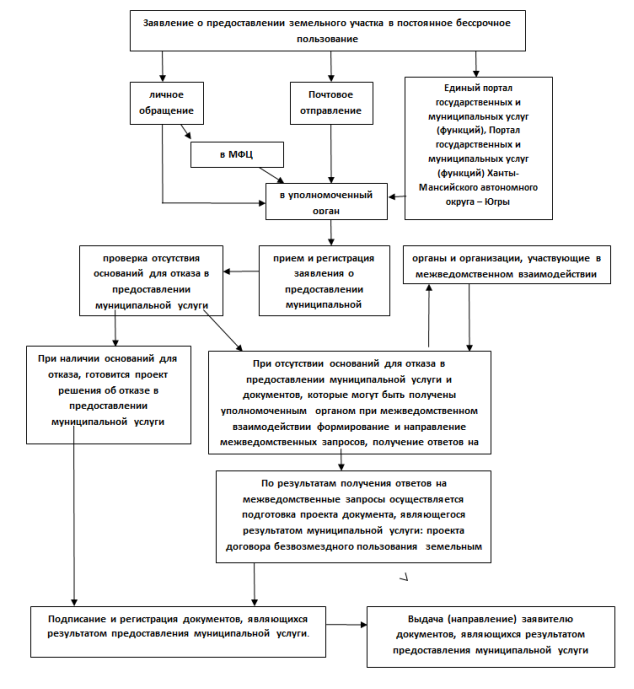 